بسمه تعالی 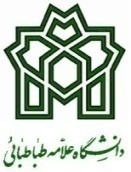 فرم پیشنهاد ترفیع اعضای هیأت علمیو تمدید برای اعضای هیأت علمی پیمانیاطلاعات فردی عضو هیأت علمینظر مدیر گروهنظر رئیس دانشکده2-3: سرپرستی پروژه یا پایان نامه‌ی دوره کارشناسی*توجه: موارد جدول زیر از محتوای قراردادهای حق التدریس دو نیم سال جاری استخراج می‌شود.با توجه به گزارش ساعات موظف دانشکده، عدم حضور مطابق برنامه‌ی دانشکده، برای اولین بار منجر به دریافت تذکر حضور و بار دوم عدم اعطای پایه‌ی سال مذکور می‌گردد. چنانچه عضو هیأت علمی نتواند برنامه‌ی پژوهشی اعلامی سالانه‌ی معاونت پژوهشی را طی 3 سال متوالی اجرا کند، در هر سال تذکر پژوهشی دریافت نموده و پایه‌ی سال سوم به ایشان تعلق نخواهد گرفت.مدیریت برنامه‌ریزی آموزشی، نظارت و سنجش دانشگاهنام: اسفندیارنام خانوادگی: نریمانیگروه آموزشی: زبان و ادبیات فارسیدانشکده: ادبیات و زبان های خارجیمرتبه‌ی علمی: استادیارپایه: 13تاریخ آخرین ترفیع: تاریخ آخرین ترفیع: مدت زمان مورد بررسی (مدت قرارداد فعلی): از تاریخ       1/1/96              تا تاریخ       23/6/96               مدت زمان مورد بررسی (مدت قرارداد فعلی): از تاریخ       1/1/96              تا تاریخ       23/6/96               نام و نام خانوادگی:                                                  موافقت□                                  مخالفت□                                 امضاءنام و نام خانوادگی:                                                  موافقت□                                  مخالفت□                                 امضاءفعالیت‌های آموزشی2-2: کمیت تدریس2-2: کمیت تدریس2-2: کمیت تدریس2-2: کمیت تدریس2-2: کمیت تدریس2-2: کمیت تدریسترم تحصیلینام درستعداد واحد تدریس اولین بارتدریس تکراریملاحظاتترم اولفارسی عمومی6-ترم اولترم اولترم اولترم اولترم دوم + تابستانترم دوم + تابستانترم دوم + تابستانترم دوم + تابستانترم دوم + تابستانردیفعنوان پروژه یا پایان‌نامهتاریخ تکمیلتوضیحات12345ردیفعنواننیمسال اولنیمسال دوم + تابستانملاحظات1واحد موظف--2واحد معادل3واحد  پایان نامهفعالیت‌های پژوهشیفعالیت‌های پژوهشیفعالیت‌های پژوهشیفعالیت‌های پژوهشیفعالیت‌های پژوهشیفعالیت‌های پژوهشیفعالیت‌های پژوهشیفعالیت‌های پژوهشیفعالیت‌های پژوهشیفعالیت‌های پژوهشیفعالیت‌های پژوهشیفعالیت‌های پژوهشی3-1، 2-3، 3-3، 3-4 و 3-7: مقاله‌های چاپ شده (و مقاله‌های پذیرش شده صرفاً برای اعضای هیأت علمی پیمانی متقاضی تمدید قرارداد)3-1، 2-3، 3-3، 3-4 و 3-7: مقاله‌های چاپ شده (و مقاله‌های پذیرش شده صرفاً برای اعضای هیأت علمی پیمانی متقاضی تمدید قرارداد)3-1، 2-3، 3-3، 3-4 و 3-7: مقاله‌های چاپ شده (و مقاله‌های پذیرش شده صرفاً برای اعضای هیأت علمی پیمانی متقاضی تمدید قرارداد)3-1، 2-3، 3-3، 3-4 و 3-7: مقاله‌های چاپ شده (و مقاله‌های پذیرش شده صرفاً برای اعضای هیأت علمی پیمانی متقاضی تمدید قرارداد)3-1، 2-3، 3-3، 3-4 و 3-7: مقاله‌های چاپ شده (و مقاله‌های پذیرش شده صرفاً برای اعضای هیأت علمی پیمانی متقاضی تمدید قرارداد)3-1، 2-3، 3-3، 3-4 و 3-7: مقاله‌های چاپ شده (و مقاله‌های پذیرش شده صرفاً برای اعضای هیأت علمی پیمانی متقاضی تمدید قرارداد)3-1، 2-3، 3-3، 3-4 و 3-7: مقاله‌های چاپ شده (و مقاله‌های پذیرش شده صرفاً برای اعضای هیأت علمی پیمانی متقاضی تمدید قرارداد)3-1، 2-3، 3-3، 3-4 و 3-7: مقاله‌های چاپ شده (و مقاله‌های پذیرش شده صرفاً برای اعضای هیأت علمی پیمانی متقاضی تمدید قرارداد)3-1، 2-3، 3-3، 3-4 و 3-7: مقاله‌های چاپ شده (و مقاله‌های پذیرش شده صرفاً برای اعضای هیأت علمی پیمانی متقاضی تمدید قرارداد)3-1، 2-3، 3-3، 3-4 و 3-7: مقاله‌های چاپ شده (و مقاله‌های پذیرش شده صرفاً برای اعضای هیأت علمی پیمانی متقاضی تمدید قرارداد)3-1، 2-3، 3-3، 3-4 و 3-7: مقاله‌های چاپ شده (و مقاله‌های پذیرش شده صرفاً برای اعضای هیأت علمی پیمانی متقاضی تمدید قرارداد)3-1، 2-3، 3-3، 3-4 و 3-7: مقاله‌های چاپ شده (و مقاله‌های پذیرش شده صرفاً برای اعضای هیأت علمی پیمانی متقاضی تمدید قرارداد)ردیفعنوان مقاله نوع مقالهنوع مقالهنوع مقالهنوع مقالهنوع مقالهنام نشریهتاریخ انتشاراولویت متقاضی در بین نویسندگانامتیاز کمیته‌ی منتخب دانشکدهامتیاز کمیته‌ی ترفیع دانشگاهردیفعنوان مقاله علمیپژوهشیعلمیپژوهشیعلمی ترویجی و تحشیهدانشنامه‌ها و دایرة المعارفمستخرج از رسالهنام نشریهتاریخ انتشاراولویت متقاضی در بین نویسندگانامتیاز کمیته‌ی منتخب دانشکدهامتیاز کمیته‌ی ترفیع دانشگاهردیفعنوان مقاله داخلیخارجیعلمی ترویجی و تحشیهدانشنامه‌ها و دایرة المعارفمستخرج از رسالهنام نشریهتاریخ انتشاراولویت متقاضی در بین نویسندگانامتیاز کمیته‌ی منتخب دانشکدهامتیاز کمیته‌ی ترفیع دانشگاه1آیین پیشواز و پذیرایی از مهمان در دو اثر حماسی شاهنامه و اودیسه2سنجش خویشکاری «پرستار» در دو نامه پهلوانی شاهنامه و اودیسه.  (که تعهد می نمایم که تا سه ماه آینده در یکی از مجله های علمی و پژوهشی به چاپ برسانم)3سنجش شخصیت سیاوش و هلن در دو حماسه شاهنامه و ایلیاد**مجله دانشکده ادبیات فارسی و زبان های خارجیسال یازدهم شماره 33  پائیز 1386453-5 و 3-6: همایش‌ها3-5 و 3-6: همایش‌ها3-5 و 3-6: همایش‌ها3-5 و 3-6: همایش‌ها3-5 و 3-6: همایش‌ها3-5 و 3-6: همایش‌ها3-5 و 3-6: همایش‌ها3-5 و 3-6: همایش‌ها3-5 و 3-6: همایش‌ها3-5 و 3-6: همایش‌ها3-5 و 3-6: همایش‌ها3-5 و 3-6: همایش‌هاردیفعنوان  مقالهسطح فعالیتسطح فعالیتسطح فعالیتسطح فعالیتسطح فعالیتعنوان همایشتاریخ همایشهمکارانامتیاز کمیته‌ی  
منتخب دانشکدهامتیاز کمیته‌ی 
ترفیع دانشگاهردیفعنوان  مقالهمقاله کاملخلاصه مقالهسخنرانی  پوسترسخنرانی هفته پژوهشعنوان همایشتاریخ همایشهمکارانامتیاز کمیته‌ی  
منتخب دانشکدهامتیاز کمیته‌ی 
ترفیع دانشگاه1پوشش و خویشکاری پرستار در شاهنامه*سومین کنگره بین المللی زبان و ادبیات فارسی28/5/95233-8 : اختراع، اکتشاف و تولید محصولات کاربردی ثبت شده در مراجع قانونی داخل کشور با تائید معاونت پژوهش و فناوری وزارتین و دستاوردهای فناورانه که در چارچوب پژوهش‌های کاربردی، پایان نامه‌ها و رساله‌های دکتری با رعایت مالکیت فکری در قالب شرکت دانش بنیان یا شرکت دانشگاهی مراحل تجاری سازی آن با تائید مراجع مربوطه به انجام رسیده باشد/ثبت مالکیت فکری (پتنت) دستاوردهای فناوری به نام موسسه محل خدمت متقاضی، به شرط اینکه به فروش رسیده و یا به صورت تحت لیسانس از آن استفاده شده باشد.3-8 : اختراع، اکتشاف و تولید محصولات کاربردی ثبت شده در مراجع قانونی داخل کشور با تائید معاونت پژوهش و فناوری وزارتین و دستاوردهای فناورانه که در چارچوب پژوهش‌های کاربردی، پایان نامه‌ها و رساله‌های دکتری با رعایت مالکیت فکری در قالب شرکت دانش بنیان یا شرکت دانشگاهی مراحل تجاری سازی آن با تائید مراجع مربوطه به انجام رسیده باشد/ثبت مالکیت فکری (پتنت) دستاوردهای فناوری به نام موسسه محل خدمت متقاضی، به شرط اینکه به فروش رسیده و یا به صورت تحت لیسانس از آن استفاده شده باشد.3-8 : اختراع، اکتشاف و تولید محصولات کاربردی ثبت شده در مراجع قانونی داخل کشور با تائید معاونت پژوهش و فناوری وزارتین و دستاوردهای فناورانه که در چارچوب پژوهش‌های کاربردی، پایان نامه‌ها و رساله‌های دکتری با رعایت مالکیت فکری در قالب شرکت دانش بنیان یا شرکت دانشگاهی مراحل تجاری سازی آن با تائید مراجع مربوطه به انجام رسیده باشد/ثبت مالکیت فکری (پتنت) دستاوردهای فناوری به نام موسسه محل خدمت متقاضی، به شرط اینکه به فروش رسیده و یا به صورت تحت لیسانس از آن استفاده شده باشد.3-8 : اختراع، اکتشاف و تولید محصولات کاربردی ثبت شده در مراجع قانونی داخل کشور با تائید معاونت پژوهش و فناوری وزارتین و دستاوردهای فناورانه که در چارچوب پژوهش‌های کاربردی، پایان نامه‌ها و رساله‌های دکتری با رعایت مالکیت فکری در قالب شرکت دانش بنیان یا شرکت دانشگاهی مراحل تجاری سازی آن با تائید مراجع مربوطه به انجام رسیده باشد/ثبت مالکیت فکری (پتنت) دستاوردهای فناوری به نام موسسه محل خدمت متقاضی، به شرط اینکه به فروش رسیده و یا به صورت تحت لیسانس از آن استفاده شده باشد.3-8 : اختراع، اکتشاف و تولید محصولات کاربردی ثبت شده در مراجع قانونی داخل کشور با تائید معاونت پژوهش و فناوری وزارتین و دستاوردهای فناورانه که در چارچوب پژوهش‌های کاربردی، پایان نامه‌ها و رساله‌های دکتری با رعایت مالکیت فکری در قالب شرکت دانش بنیان یا شرکت دانشگاهی مراحل تجاری سازی آن با تائید مراجع مربوطه به انجام رسیده باشد/ثبت مالکیت فکری (پتنت) دستاوردهای فناوری به نام موسسه محل خدمت متقاضی، به شرط اینکه به فروش رسیده و یا به صورت تحت لیسانس از آن استفاده شده باشد.3-8 : اختراع، اکتشاف و تولید محصولات کاربردی ثبت شده در مراجع قانونی داخل کشور با تائید معاونت پژوهش و فناوری وزارتین و دستاوردهای فناورانه که در چارچوب پژوهش‌های کاربردی، پایان نامه‌ها و رساله‌های دکتری با رعایت مالکیت فکری در قالب شرکت دانش بنیان یا شرکت دانشگاهی مراحل تجاری سازی آن با تائید مراجع مربوطه به انجام رسیده باشد/ثبت مالکیت فکری (پتنت) دستاوردهای فناوری به نام موسسه محل خدمت متقاضی، به شرط اینکه به فروش رسیده و یا به صورت تحت لیسانس از آن استفاده شده باشد.3-8 : اختراع، اکتشاف و تولید محصولات کاربردی ثبت شده در مراجع قانونی داخل کشور با تائید معاونت پژوهش و فناوری وزارتین و دستاوردهای فناورانه که در چارچوب پژوهش‌های کاربردی، پایان نامه‌ها و رساله‌های دکتری با رعایت مالکیت فکری در قالب شرکت دانش بنیان یا شرکت دانشگاهی مراحل تجاری سازی آن با تائید مراجع مربوطه به انجام رسیده باشد/ثبت مالکیت فکری (پتنت) دستاوردهای فناوری به نام موسسه محل خدمت متقاضی، به شرط اینکه به فروش رسیده و یا به صورت تحت لیسانس از آن استفاده شده باشد.3-8 : اختراع، اکتشاف و تولید محصولات کاربردی ثبت شده در مراجع قانونی داخل کشور با تائید معاونت پژوهش و فناوری وزارتین و دستاوردهای فناورانه که در چارچوب پژوهش‌های کاربردی، پایان نامه‌ها و رساله‌های دکتری با رعایت مالکیت فکری در قالب شرکت دانش بنیان یا شرکت دانشگاهی مراحل تجاری سازی آن با تائید مراجع مربوطه به انجام رسیده باشد/ثبت مالکیت فکری (پتنت) دستاوردهای فناوری به نام موسسه محل خدمت متقاضی، به شرط اینکه به فروش رسیده و یا به صورت تحت لیسانس از آن استفاده شده باشد.3-8 : اختراع، اکتشاف و تولید محصولات کاربردی ثبت شده در مراجع قانونی داخل کشور با تائید معاونت پژوهش و فناوری وزارتین و دستاوردهای فناورانه که در چارچوب پژوهش‌های کاربردی، پایان نامه‌ها و رساله‌های دکتری با رعایت مالکیت فکری در قالب شرکت دانش بنیان یا شرکت دانشگاهی مراحل تجاری سازی آن با تائید مراجع مربوطه به انجام رسیده باشد/ثبت مالکیت فکری (پتنت) دستاوردهای فناوری به نام موسسه محل خدمت متقاضی، به شرط اینکه به فروش رسیده و یا به صورت تحت لیسانس از آن استفاده شده باشد.3-8 : اختراع، اکتشاف و تولید محصولات کاربردی ثبت شده در مراجع قانونی داخل کشور با تائید معاونت پژوهش و فناوری وزارتین و دستاوردهای فناورانه که در چارچوب پژوهش‌های کاربردی، پایان نامه‌ها و رساله‌های دکتری با رعایت مالکیت فکری در قالب شرکت دانش بنیان یا شرکت دانشگاهی مراحل تجاری سازی آن با تائید مراجع مربوطه به انجام رسیده باشد/ثبت مالکیت فکری (پتنت) دستاوردهای فناوری به نام موسسه محل خدمت متقاضی، به شرط اینکه به فروش رسیده و یا به صورت تحت لیسانس از آن استفاده شده باشد.ردیفعنوان فعالیتمحل ثبتمحل ثبتمرجع تائید کنندهسمت در ارتباطبا فعالیتنام واحد یا سازمان بهره بردارهمکارانامتیاز کمیته‌یمنتخب دانشکدهامتیاز کمیته‌یترفیع دانشگاهردیفعنوان فعالیتداخل کشورخارج کشورمرجع تائید کنندهسمت در ارتباطبا فعالیتنام واحد یا سازمان بهره بردارهمکارانامتیاز کمیته‌یمنتخب دانشکدهامتیاز کمیته‌یترفیع دانشگاه123-9: گزارش علمی طرح‌های تحقیقاتی3-9: گزارش علمی طرح‌های تحقیقاتی3-9: گزارش علمی طرح‌های تحقیقاتی3-9: گزارش علمی طرح‌های تحقیقاتی3-9: گزارش علمی طرح‌های تحقیقاتی3-9: گزارش علمی طرح‌های تحقیقاتی3-9: گزارش علمی طرح‌های تحقیقاتی3-9: گزارش علمی طرح‌های تحقیقاتی3-9: گزارش علمی طرح‌های تحقیقاتی3-9: گزارش علمی طرح‌های تحقیقاتیردیفعنوان فعالیتسطح فعالیتسطح فعالیتموافقت مؤسسه با انجام فعالیتتاریخ انجامتاریخ انجامهمکارانامتیاز کمیته‌یمنتخب دانشکدهامتیاز کمیته‌یترفیع دانشگاهردیفعنوان فعالیتدرون دانشگاهیبرون دانشگاهیموافقت مؤسسه با انجام فعالیتشروعپایانهمکارانامتیاز کمیته‌یمنتخب دانشکدهامتیاز کمیته‌یترفیع دانشگاه123-10: اثر بدیع و ارزنده هنری و یا فلسفی چاپ شده3-10: اثر بدیع و ارزنده هنری و یا فلسفی چاپ شده3-10: اثر بدیع و ارزنده هنری و یا فلسفی چاپ شده3-10: اثر بدیع و ارزنده هنری و یا فلسفی چاپ شده3-10: اثر بدیع و ارزنده هنری و یا فلسفی چاپ شده3-10: اثر بدیع و ارزنده هنری و یا فلسفی چاپ شده3-10: اثر بدیع و ارزنده هنری و یا فلسفی چاپ شده3-10: اثر بدیع و ارزنده هنری و یا فلسفی چاپ شده3-10: اثر بدیع و ارزنده هنری و یا فلسفی چاپ شدهردیفعنوان نوع فعالیتنوع فعالیتزمان اجرامحل اجراهمکارانامتیاز کمیته‌یمنتخب دانشکدهامتیاز کمیته‌ی 
ترفیع دانشگاهردیفعنوان مجریمشارکت زمان اجرامحل اجراهمکارانامتیاز کمیته‌یمنتخب دانشکدهامتیاز کمیته‌ی 
ترفیع دانشگاه123-11: ایجاد ظرفیت فعال در جذب اعتبار پژوهشی (گرنت) داخلی یا بین‌المللی3-11: ایجاد ظرفیت فعال در جذب اعتبار پژوهشی (گرنت) داخلی یا بین‌المللی3-11: ایجاد ظرفیت فعال در جذب اعتبار پژوهشی (گرنت) داخلی یا بین‌المللی3-11: ایجاد ظرفیت فعال در جذب اعتبار پژوهشی (گرنت) داخلی یا بین‌المللی3-11: ایجاد ظرفیت فعال در جذب اعتبار پژوهشی (گرنت) داخلی یا بین‌المللی3-11: ایجاد ظرفیت فعال در جذب اعتبار پژوهشی (گرنت) داخلی یا بین‌المللی3-11: ایجاد ظرفیت فعال در جذب اعتبار پژوهشی (گرنت) داخلی یا بین‌المللی3-11: ایجاد ظرفیت فعال در جذب اعتبار پژوهشی (گرنت) داخلی یا بین‌المللی3-11: ایجاد ظرفیت فعال در جذب اعتبار پژوهشی (گرنت) داخلی یا بین‌المللیردیفعنوان ماهیت اعتبارماهیت اعتبارتاریخ انجام فعالیتمیزان اعتبار جذب شدهمرجع تأیید کنندهامتیاز کمیته‌یمنتخب دانشکدهامتیاز کمیته‌ی ترفیع دانشگاهردیفعنوان داخلیبین‌المللیتاریخ انجام فعالیتمیزان اعتبار جذب شدهمرجع تأیید کنندهامتیاز کمیته‌یمنتخب دانشکدهامتیاز کمیته‌ی ترفیع دانشگاه123-12: کتاب3-12: کتاب3-12: کتاب3-12: کتاب3-12: کتاب3-12: کتاب3-12: کتاب3-12: کتاب3-12: کتاب3-12: کتاب3-12: کتاب3-12: کتابردیفعنوان کتاب به زبان اصلینوع فعالیتنوع فعالیتنوع فعالیتنوع فعالیتنوع فعالیتناشر یا محل انتشارتاریخ انتشاراولویت متقاضیدر بین نویسندگانامتیاز کمیته‌یمنتخب دانشکدهامتیاز کمیته‌یترفیع دانشگاهردیفعنوان کتاب به زبان اصلیتألیفتصنیفتصحیح انتقادی و  نقدترجمه‌ی مرتبط با تخصصتجدید چاپ یا ویرایش کتابناشر یا محل انتشارتاریخ انتشاراولویت متقاضیدر بین نویسندگانامتیاز کمیته‌یمنتخب دانشکدهامتیاز کمیته‌یترفیع دانشگاه1"Mythology and the Individual" by Joseph Campbell(که تعهد می نمایم تا سه ماه آینده به چاپ برسانم)*2"Inward Journey:Est and West" by Joseph Campbell(که تعهد می نمایم پس از ویرایش پایانی تا سه ماه دیگر به چاپ برسانم)*3-13: راهنمایی پایان نامه‌ی کارشناسی ارشد و رساله‌ی دکتری3-13: راهنمایی پایان نامه‌ی کارشناسی ارشد و رساله‌ی دکتری3-13: راهنمایی پایان نامه‌ی کارشناسی ارشد و رساله‌ی دکتری3-13: راهنمایی پایان نامه‌ی کارشناسی ارشد و رساله‌ی دکتری3-13: راهنمایی پایان نامه‌ی کارشناسی ارشد و رساله‌ی دکتریردیفعنوان پایان نامه یا رسالهتاریخ دفاعمقطعاسامی همکاران12343-14: کرسی‌های نظریه‌پردازی3-14: کرسی‌های نظریه‌پردازی3-14: کرسی‌های نظریه‌پردازی3-14: کرسی‌های نظریه‌پردازی3-14: کرسی‌های نظریه‌پردازی3-14: کرسی‌های نظریه‌پردازی3-14: کرسی‌های نظریه‌پردازی3-14: کرسی‌های نظریه‌پردازی3-14: کرسی‌های نظریه‌پردازی3-14: کرسی‌های نظریه‌پردازی3-14: کرسی‌های نظریه‌پردازی3-14: کرسی‌های نظریه‌پردازی3-14: کرسی‌های نظریه‌پردازیردیفعنوان نوع فعالیتنوع فعالیتنوع فعالیتنوع فعالیتنوع فعالیتمرجع داوریناشریا محل انتشارتاریخ انتشاراولویت متقاضیدر بین نویسندگانامتیاز کمیته‌یمنتخب دانشکدهامتیاز کمیته‌یترفیع دانشگاهردیفعنوان ارائه‌ی کرسی‌های علمی ترویجی، نقد کرسی‌های علمی ترویجیارائه‌ دستاورد و نتایج علمی کرسی در همایشنقد علمی در حوزه‌های علومنوآوری در حوزه‌های علومنظریه پردازی در حوزه‌های علوممرجع داوریناشریا محل انتشارتاریخ انتشاراولویت متقاضیدر بین نویسندگانامتیاز کمیته‌یمنتخب دانشکدهامتیاز کمیته‌یترفیع دانشگاه13-15: کسب رتبه در جشنواره‌های ملی/ بین‌المللی و مرتبط با حوزه‌ی تخصصی3-15: کسب رتبه در جشنواره‌های ملی/ بین‌المللی و مرتبط با حوزه‌ی تخصصی3-15: کسب رتبه در جشنواره‌های ملی/ بین‌المللی و مرتبط با حوزه‌ی تخصصی3-15: کسب رتبه در جشنواره‌های ملی/ بین‌المللی و مرتبط با حوزه‌ی تخصصی3-15: کسب رتبه در جشنواره‌های ملی/ بین‌المللی و مرتبط با حوزه‌ی تخصصی3-15: کسب رتبه در جشنواره‌های ملی/ بین‌المللی و مرتبط با حوزه‌ی تخصصی3-15: کسب رتبه در جشنواره‌های ملی/ بین‌المللی و مرتبط با حوزه‌ی تخصصی3-15: کسب رتبه در جشنواره‌های ملی/ بین‌المللی و مرتبط با حوزه‌ی تخصصی3-15: کسب رتبه در جشنواره‌های ملی/ بین‌المللی و مرتبط با حوزه‌ی تخصصی3-15: کسب رتبه در جشنواره‌های ملی/ بین‌المللی و مرتبط با حوزه‌ی تخصصی3-15: کسب رتبه در جشنواره‌های ملی/ بین‌المللی و مرتبط با حوزه‌ی تخصصیردیفعنوان اثر علمی/ فنی/ ادبی/هنریسطح و عنوان جشنوارهسطح و عنوان جشنوارهسطح و عنوان جشنوارهسطح و عنوان جشنوارهعنوان رتبه‌ی کسب شدهسال کسب رتبههمکارانامتیاز کمیته‌ی منتخب دانشکدهامتیاز کمیته‌یترفیع دانشگاهردیفعنوان اثر علمی/ فنی/ ادبی/هنریخوارزمیفارابیسایربین‌المللیعنوان رتبه‌ی کسب شدهسال کسب رتبههمکارانامتیاز کمیته‌ی منتخب دانشکدهامتیاز کمیته‌یترفیع دانشگاه13-16: داوری و نظارت بر فعالیت‌های پژوهشی (مقاله، کتاب و طرح پژوهشی)3-16: داوری و نظارت بر فعالیت‌های پژوهشی (مقاله، کتاب و طرح پژوهشی)3-16: داوری و نظارت بر فعالیت‌های پژوهشی (مقاله، کتاب و طرح پژوهشی)3-16: داوری و نظارت بر فعالیت‌های پژوهشی (مقاله، کتاب و طرح پژوهشی)3-16: داوری و نظارت بر فعالیت‌های پژوهشی (مقاله، کتاب و طرح پژوهشی)3-16: داوری و نظارت بر فعالیت‌های پژوهشی (مقاله، کتاب و طرح پژوهشی)3-16: داوری و نظارت بر فعالیت‌های پژوهشی (مقاله، کتاب و طرح پژوهشی)3-16: داوری و نظارت بر فعالیت‌های پژوهشی (مقاله، کتاب و طرح پژوهشی)3-16: داوری و نظارت بر فعالیت‌های پژوهشی (مقاله، کتاب و طرح پژوهشی)3-16: داوری و نظارت بر فعالیت‌های پژوهشی (مقاله، کتاب و طرح پژوهشی)3-16: داوری و نظارت بر فعالیت‌های پژوهشی (مقاله، کتاب و طرح پژوهشی)3-16: داوری و نظارت بر فعالیت‌های پژوهشی (مقاله، کتاب و طرح پژوهشی)ردیفعنوان نوع فعالیتنوع فعالیتنوع فعالیتنوع فعالیتمرجع داوریناشر یا محل انتشارتاریخ انتشاراولویت متقاضیدر بین نویسندگانامتیاز کمیته‌یمنتخب دانشکدهامتیاز کمیته‌ی ترفیع دانشگاهردیفعنوان مقاله‌ی علمی-پژوهشی آثار بدیع و ارزنده هنریکتابطرح  پژوهشی مرجع داوریناشر یا محل انتشارتاریخ انتشاراولویت متقاضیدر بین نویسندگانامتیاز کمیته‌یمنتخب دانشکدهامتیاز کمیته‌ی ترفیع دانشگاه12فعالیت های اجراییفعالیت های اجراییفعالیت های اجراییفعالیت های اجراییفعالیت های اجراییفعالیت های اجراییفعالیت های اجراییفعالیت های اجرایی4-3: طراحی و راه‌اندازی آزمایشگاه یا کارگاه تخصصی، اعم از فنی، پژوهشی، هنری و ...4-3: طراحی و راه‌اندازی آزمایشگاه یا کارگاه تخصصی، اعم از فنی، پژوهشی، هنری و ...4-3: طراحی و راه‌اندازی آزمایشگاه یا کارگاه تخصصی، اعم از فنی، پژوهشی، هنری و ...4-3: طراحی و راه‌اندازی آزمایشگاه یا کارگاه تخصصی، اعم از فنی، پژوهشی، هنری و ...4-3: طراحی و راه‌اندازی آزمایشگاه یا کارگاه تخصصی، اعم از فنی، پژوهشی، هنری و ...4-3: طراحی و راه‌اندازی آزمایشگاه یا کارگاه تخصصی، اعم از فنی، پژوهشی، هنری و ...4-3: طراحی و راه‌اندازی آزمایشگاه یا کارگاه تخصصی، اعم از فنی، پژوهشی، هنری و ...4-3: طراحی و راه‌اندازی آزمایشگاه یا کارگاه تخصصی، اعم از فنی، پژوهشی، هنری و ...ردیفنام کارگاه آموزشینوع فعالیتنوع فعالیتتاریخ انجام فعالیتمحل انجام فعالیتمرجع تایید کنندهاسامی همکارانامتیاز کمیتهمنتخب دانشکدهامتیاز کمیتهترفیع دانشگاهردیفنام کارگاه آموزشیطراحیراه‌اندازیتاریخ انجام فعالیتمحل انجام فعالیتمرجع تایید کنندهاسامی همکارانامتیاز کمیتهمنتخب دانشکدهامتیاز کمیتهترفیع دانشگاه124-4 و 4-5 :مشارکت‌های اجرایی4-4 و 4-5 :مشارکت‌های اجرایی4-4 و 4-5 :مشارکت‌های اجرایی4-4 و 4-5 :مشارکت‌های اجرایی4-4 و 4-5 :مشارکت‌های اجرایی4-4 و 4-5 :مشارکت‌های اجرایی4-4 و 4-5 :مشارکت‌های اجرایی4-4 و 4-5 :مشارکت‌های اجراییردیفمشاغلمحل فعالیتمشخصات ابلاغمشخصات ابلاغتاریخ انجام فعالیت تاریخ انجام فعالیت مدت همکاری
(روز/ ماه/ سال )امتیاز کمیته‌یمنتخب دانشکدهامتیاز کمیته‌یترفیع دانشگاهردیفمشاغلمحل فعالیتشماره‌ی ابلاغتاریخ  ابلاغاز تاریختا تاریخمدت همکاری
(روز/ ماه/ سال )امتیاز کمیته‌یمنتخب دانشکدهامتیاز کمیته‌یترفیع دانشگاه1انجام مأموریت ارجاع شده2مدیر مسئول فصلنامه3سردبیر فصلنامه4عضو هیأت تحریریه‌ی فصلنامه5دبیر همایشاینجانب .................................. عضو هیأت علمی دانشگاه با صحت و دقت به سؤالات فوق پاسخ داده‌ام.              امضاءاینجانب .................................. عضو هیأت علمی دانشگاه با صحت و دقت به سؤالات فوق پاسخ داده‌ام.              امضاءمیانگین ساعتحضور در دانشکدهنیم‌سال ....نیم‌سال ....ملاحظاتمیانگین ساعتحضور در دانشکدهجدول امتیازات ترفیع سالانه‌ی اعضای هیأت علمی دانشگاهجدول امتیازات ترفیع سالانه‌ی اعضای هیأت علمی دانشگاهجدول امتیازات ترفیع سالانه‌ی اعضای هیأت علمی دانشگاهجدول امتیازات ترفیع سالانه‌ی اعضای هیأت علمی دانشگاهجدول امتیازات ترفیع سالانه‌ی اعضای هیأت علمی دانشگاهجدول امتیازات ترفیع سالانه‌ی اعضای هیأت علمی دانشگاهجدول امتیازات ترفیع سالانه‌ی اعضای هیأت علمی دانشگاهجدول امتیازات ترفیع سالانه‌ی اعضای هیأت علمی دانشگاهجدول امتیازات ترفیع سالانه‌ی اعضای هیأت علمی دانشگاهجدول امتیازات ترفیع سالانه‌ی اعضای هیأت علمی دانشگاهجدول امتیازات ترفیع سالانه‌ی اعضای هیأت علمی دانشگاهجدول امتیازات ترفیع سالانه‌ی اعضای هیأت علمی دانشگاهجدول امتیازات ترفیع سالانه‌ی اعضای هیأت علمی دانشگاهجدول امتیازات ترفیع سالانه‌ی اعضای هیأت علمی دانشگاهعنوانمادهموضوعحداکثر امتیاز درواحد کار یا ترمحداکثر امتیاز درواحد کار یا ترمحداکثر امتیازدر هر موضوعامتیاز کمیته‌یمنتخب دانشکدهامتیاز کمیته‌یمنتخب دانشکدهامتیاز کمیته‌یترفیعات دانشگاهامتیاز کمیته‌یترفیعات دانشگاهردیفردیفکمیته‌ی منتخب دانشکدهکمیته‌ی منتخب دانشکدهفعالیت‌های آموزشی1.2کیفیت تدریس (کسب حداقل15 نمره از کیفیت تدریس الزامی است.)2011مدیر گروه آموزشی(رییس کمیته)امضاء:مدیر گروه آموزشی(رییس کمیته)امضاء:فعالیت‌های آموزشی2.2کمیت تدریس (امتیازات مقطع کاردانی 5/0،کارشناسی 1، ارشد و دکتری 25/1) 5511مدیر گروه آموزشی(رییس کمیته)امضاء:مدیر گروه آموزشی(رییس کمیته)امضاء:فعالیت‌های آموزشی3.2سرپرستی پروژه و پایان نامه‌ی دوره کارشناسیبه ازای هر واحد 0.3به ازای هر واحد 0.3511مدیر گروه آموزشی(رییس کمیته)امضاء:مدیر گروه آموزشی(رییس کمیته)امضاء:22عضو هیأت علمیمنتخب گروه امضاء:عضو هیأت علمیمنتخب گروه امضاء:فعالیت‌های پژوهشی1.3مقاله‌ی علمی-پژوهشی / داخلی یا خارجیتا 7تا 722عضو هیأت علمیمنتخب گروه امضاء:عضو هیأت علمیمنتخب گروه امضاء:فعالیت‌های پژوهشی2.3مقاله‌ی علمی-مروری منتشر شده در نشریه‌های معتبرتا 7تا 73022عضو هیأت علمیمنتخب گروه امضاء:عضو هیأت علمیمنتخب گروه امضاء:فعالیت‌های پژوهشی3.3مقاله‌ی علمی و تحشیه چاپ شده در نشریات علمی-ترویجی معتبرتا 3تا 3922عضو هیأت‌علمیمنتخب گروهامضاء:عضو هیأت‌علمیمنتخب گروهامضاء:فعالیت‌های پژوهشی4.3مدخل چاپ شده در دانشنامه‌ها و دایرةالمعارف معادل مقالات علمی تا 2تا 2822عضو هیأت‌علمیمنتخب گروهامضاء:عضو هیأت‌علمیمنتخب گروهامضاء:فعالیت‌های پژوهشی5.3مقاله‌ی علمی کامل چاپ شده در همایش‌های داخلی و خارجیتا 2تا 21222عضو هیأت‌علمیمنتخب گروهامضاء:عضو هیأت‌علمیمنتخب گروهامضاء:فعالیت‌های پژوهشی6.3خلاصه مقاله‌ی چاپ شده در همایش‌های داخلی و خارجی (ارائه سخنرانی و پوستر در همایش تا نیم(0.5) - (امتیاز سخنرانی هفته‌ی پژوهش یک امتیاز)تا 1تا 1544معاون آموزشی دانشکدهامضاءمعاون آموزشی دانشکدهامضاءفعالیت‌های پژوهشی7.3مقاله‌ی علمی-پژوهشی صد درصد مستخرج از رسالهتا 2تا 2544معاون آموزشی دانشکدهامضاءمعاون آموزشی دانشکدهامضاءفعالیت‌های پژوهشی8.3الف)اختراع، اکتشاف و تولید محصولات پژوهشی کاربردی ثبت شده در مراجع قانونی داخل کشور با تأیید معاونت پژوهشی وزارتین0.5 تا 50.5 تا 53044معاون آموزشی دانشکدهامضاءمعاون آموزشی دانشکدهامضاءفعالیت‌های پژوهشی8.3الف)اختراع، اکتشاف و تولید محصولات پژوهشی کاربردی ثبت شده در مراجع قانونی داخل کشور با تأیید معاونت پژوهشی وزارتین0.5 تا 50.5 تا 53044معاون پژوهشی دانشکدهامضاءمعاون پژوهشی دانشکدهامضاءفعالیت‌های پژوهشی8.3ب) اختراع، اکتشاف و تولید محصولات پژوهشی کاربردی ثبت شده و دستاوردهای فناورانه که در چارچوب پژوهش‌های کاربردی، پایان نامه‌ها و رساله‌ی دکتری با رعایت مالکیت فکری در قالب شرکت دانش بنیان یا شرکت دانشگاهی مراحل تجاری سازی آن با تأیید مراجع مربوطه به انجام رسیده باشد.1 تا 151 تا 153055معاون پژوهشی دانشکدهامضاءمعاون پژوهشی دانشکدهامضاءفعالیت‌های پژوهشی8.3ج) ثبت مالکیت فکری (پتنت) دستاوردهای پژوهشی و فناوری به نام مؤسسه‌ی محل خدمت متقاضی، به شرط اینکه به فروش رسیده و یا به صورت تحت لیسانس از آن استفاده شده باشد.تا 15تا 1530نظر کمیته منتخب گروه آموزشینظر کمیته منتخب گروه آموزشینظر کمیته منتخب گروه آموزشینظر کمیته منتخب گروه آموزشیفعالیت‌های پژوهشی9.3گزارش‌های علمی طرح‌های پژوهشی و فناوری خاتمه یافته در داخل دانشگاه با تأیید معاون پژوهشی دانشگاه (همکار طرح تا یک امتیاز)تا 4تا 46پذیرفته می‌شود□پذیرفته نمی‌شود□امضا مدیر گروه:پذیرفته می‌شود□پذیرفته نمی‌شود□امضا مدیر گروه:پذیرفته می‌شود□پذیرفته نمی‌شود□امضا مدیر گروه:پذیرفته می‌شود□پذیرفته نمی‌شود□امضا مدیر گروه:فعالیت‌های پژوهشی9.3گزارش‌های علمی طرح‌های پژوهشی و فناوری با طرف قرارداد خارج از دانشگاه با تأیید نهاد سفارش دهنده و معاون پژوهشی دانشگاه (همکار طرح تا 3 امتیاز)تا 15تا 15پذیرفته می‌شود□پذیرفته نمی‌شود□امضا مدیر گروه:پذیرفته می‌شود□پذیرفته نمی‌شود□امضا مدیر گروه:پذیرفته می‌شود□پذیرفته نمی‌شود□امضا مدیر گروه:پذیرفته می‌شود□پذیرفته نمی‌شود□امضا مدیر گروه:فعالیت‌های پژوهشی10.3 اثر بدیع و ارزنده‌ی هنری و یا ادبی و فلسفی چاپ شدهتا 10تا 1030پذیرفته می‌شود□پذیرفته نمی‌شود□امضا مدیر گروه:پذیرفته می‌شود□پذیرفته نمی‌شود□امضا مدیر گروه:پذیرفته می‌شود□پذیرفته نمی‌شود□امضا مدیر گروه:پذیرفته می‌شود□پذیرفته نمی‌شود□امضا مدیر گروه:فعالیت‌های پژوهشی11.3ایجاد ظرفیت فعال در جذب اعتبار پژوهشی (گرنت) داخلی یا بین‌المللی (به ازای هر 150 میلیون ریال گرنت داخلی و یا 5000 دلار گرنت خارجی)1112پذیرفته می‌شود□پذیرفته نمی‌شود□امضا مدیر گروه:پذیرفته می‌شود□پذیرفته نمی‌شود□امضا مدیر گروه:پذیرفته می‌شود□پذیرفته نمی‌شود□امضا مدیر گروه:پذیرفته می‌شود□پذیرفته نمی‌شود□امضا مدیر گروه:فعالیت‌های پژوهشی12.3تأليف کتابتا 10تا 10نظر رئیس دانشکدهنظر رئیس دانشکدهنظر رئیس دانشکدهنظر رئیس دانشکدهفعالیت‌های پژوهشی12.3تصنيف کتابتا 15تا 15پذیرفته می‌شود□پذیرفته نمی‌شود□علت عدم موافقتامضاء رئیس دانشکدهپذیرفته می‌شود□پذیرفته نمی‌شود□علت عدم موافقتامضاء رئیس دانشکدهپذیرفته می‌شود□پذیرفته نمی‌شود□علت عدم موافقتامضاء رئیس دانشکدهپذیرفته می‌شود□پذیرفته نمی‌شود□علت عدم موافقتامضاء رئیس دانشکدهفعالیت‌های پژوهشی12.3تصحیح انتقادی و نقد کتابتا 7تا 710پذیرفته می‌شود□پذیرفته نمی‌شود□علت عدم موافقتامضاء رئیس دانشکدهپذیرفته می‌شود□پذیرفته نمی‌شود□علت عدم موافقتامضاء رئیس دانشکدهپذیرفته می‌شود□پذیرفته نمی‌شود□علت عدم موافقتامضاء رئیس دانشکدهپذیرفته می‌شود□پذیرفته نمی‌شود□علت عدم موافقتامضاء رئیس دانشکدهفعالیت‌های پژوهشی12.3ترجمه‌ی کتاب مرتبط با تخصصتا 7تا 710پذیرفته می‌شود□پذیرفته نمی‌شود□علت عدم موافقتامضاء رئیس دانشکدهپذیرفته می‌شود□پذیرفته نمی‌شود□علت عدم موافقتامضاء رئیس دانشکدهپذیرفته می‌شود□پذیرفته نمی‌شود□علت عدم موافقتامضاء رئیس دانشکدهپذیرفته می‌شود□پذیرفته نمی‌شود□علت عدم موافقتامضاء رئیس دانشکدهفعالیت‌های پژوهشی12.3تجدید چاپ یا ویرایش کتاب همراه با حداقل 30% تغییراتتا 3تا 38پذیرفته می‌شود□پذیرفته نمی‌شود□علت عدم موافقتامضاء رئیس دانشکدهپذیرفته می‌شود□پذیرفته نمی‌شود□علت عدم موافقتامضاء رئیس دانشکدهپذیرفته می‌شود□پذیرفته نمی‌شود□علت عدم موافقتامضاء رئیس دانشکدهپذیرفته می‌شود□پذیرفته نمی‌شود□علت عدم موافقتامضاء رئیس دانشکدهفعالیت‌های پژوهشی13.3راهنمایی رساله 0.5 و راهنمایی پایان نامه 0.251پذیرفته می‌شود□پذیرفته نمی‌شود□علت عدم موافقتامضاء رئیس دانشکدهپذیرفته می‌شود□پذیرفته نمی‌شود□علت عدم موافقتامضاء رئیس دانشکدهپذیرفته می‌شود□پذیرفته نمی‌شود□علت عدم موافقتامضاء رئیس دانشکدهپذیرفته می‌شود□پذیرفته نمی‌شود□علت عدم موافقتامضاء رئیس دانشکدهفعالیت‌های پژوهشی14.3الف) 1- ارائه دهنده‌ی کرسی‌های علمی ترویجی2 تا 42 تا 4پذیرفته می‌شود□پذیرفته نمی‌شود□علت عدم موافقتامضاء رئیس دانشکدهپذیرفته می‌شود□پذیرفته نمی‌شود□علت عدم موافقتامضاء رئیس دانشکدهپذیرفته می‌شود□پذیرفته نمی‌شود□علت عدم موافقتامضاء رئیس دانشکدهپذیرفته می‌شود□پذیرفته نمی‌شود□علت عدم موافقتامضاء رئیس دانشکدهفعالیت‌های پژوهشی14.3الف) 2- ناقدان کرسی علمی ترویجیتا 1تا 1تا 2رأی کمیته‌ی ترفیعات دانشگاهرأی کمیته‌ی ترفیعات دانشگاهرأی کمیته‌ی ترفیعات دانشگاهرأی کمیته‌ی ترفیعات دانشگاهفعالیت‌های پژوهشی14.3ب) ارائه‌ی دستاوردها و نتایج علمی برگرفته از کرسی‌های نظریه‌پردازی در همایش و میزگردها44موافقت می‌شود□موافقت نمی‌شود□موافقت می‌شود□موافقت نمی‌شود□موافقت می‌شود□موافقت نمی‌شود□موافقت می‌شود□موافقت نمی‌شود□فعالیت‌های پژوهشی14.3ج) نقد علمی در حوزه‌های علوم به ویژه علوم انسانی و معارف اسلامی3 تا 73 تا 7موافقت می‌شود□موافقت نمی‌شود□موافقت می‌شود□موافقت نمی‌شود□موافقت می‌شود□موافقت نمی‌شود□موافقت می‌شود□موافقت نمی‌شود□فعالیت‌های پژوهشی14.3د) نوآوری در حوزه‌های علوم به ویژه علوم انسانی و معارف اسلامی3 تا 73 تا 7امضاء رئیس دانشگاه یا نماینده ایشان:امضاء رئیس دانشگاه یا نماینده ایشان:امضاء رئیس دانشگاه یا نماینده ایشان:امضاء رئیس دانشگاه یا نماینده ایشان:فعالیت‌های پژوهشی14.3ر) نظریه‌پردازی در حوز‌ه‌های علوم به ویژه علوم انسانی و معارف اسلامی7 تا 127 تا 12امضاء رئیس دانشگاه یا نماینده ایشان:امضاء رئیس دانشگاه یا نماینده ایشان:امضاء رئیس دانشگاه یا نماینده ایشان:امضاء رئیس دانشگاه یا نماینده ایشان:فعالیت‌های پژوهشی15.3‌کسب رتبه در جشنواره‌های ملی و بین‌المللی و مرتبط با حوزه‌ی تخصصیتا 6تا 610امضاء رئیس دانشگاه یا نماینده ایشان:امضاء رئیس دانشگاه یا نماینده ایشان:امضاء رئیس دانشگاه یا نماینده ایشان:امضاء رئیس دانشگاه یا نماینده ایشان:فعالیت‌های پژوهشی16.3داوری و نظارت بر فعالیت‌های پژوهشی (مقاله هر مورد تا 0.25 امتیاز و کتاب و طرح پژوهشی هر مورد تا 0.5 امتیاز)2امضاء معاون آموزشی دانشگاه:امضاء معاون آموزشی دانشگاه:امضاء معاون آموزشی دانشگاه:امضاء معاون آموزشی دانشگاه:امضاء معاون آموزشی دانشگاه:امضاء معاون آموزشی دانشگاه:امضاء معاون آموزشی دانشگاه:امضاء معاون آموزشی دانشگاه:فعالیت‌های اجرایی1.4تدريس موظف در دانشكده2امضاء معاون آموزشی دانشگاه:امضاء معاون آموزشی دانشگاه:امضاء معاون آموزشی دانشگاه:امضاء معاون آموزشی دانشگاه:فعالیت‌های اجرایی2.4شركت منظم در جلسات دانشكده و گروه2امضاء معاون آموزشی دانشگاه:امضاء معاون آموزشی دانشگاه:امضاء معاون آموزشی دانشگاه:امضاء معاون آموزشی دانشگاه:فعالیت‌های اجرایی3.4طراحی، راه‌اندازی آزمایشگاه‌ و کارگاه‌ تخصصی، اعم از فنی، پژوهشی، هنری و ...تا 4تا 46امضاء معاون پژوهشی دانشگاه:امضاء معاون پژوهشی دانشگاه:امضاء معاون پژوهشی دانشگاه:امضاء معاون پژوهشی دانشگاه:فعالیت‌های اجرایی4.4مدیر مسئول، سردبیر، عضو هیأت تحریریه‌ی فصلنامه، دبیر همایش و مدیر هستهتا 3تا 312امضاء معاون پژوهشی دانشگاه:امضاء معاون پژوهشی دانشگاه:امضاء معاون پژوهشی دانشگاه:امضاء معاون پژوهشی دانشگاه:فعالیت‌های اجرایی4.4انجام مأموريت‌هاي ارجاع شده از دانشكده در خارج از دانشگاه2امضاء معاون پژوهشی دانشگاه:امضاء معاون پژوهشی دانشگاه:امضاء معاون پژوهشی دانشگاه:امضاء معاون پژوهشی دانشگاه:جدول كسب امتيازات مربوط به ترفيع سال .......جدول كسب امتيازات مربوط به ترفيع سال .......جدول كسب امتيازات مربوط به ترفيع سال .......جدول كسب امتيازات مربوط به ترفيع سال .......جدول كسب امتيازات مربوط به ترفيع سال .......جدول كسب امتيازات مربوط به ترفيع سال .......جدول كسب امتيازات مربوط به ترفيع سال .......جدول كسب امتيازات مربوط به ترفيع سال .......جدول كسب امتيازات مربوط به ترفيع سال .......جدول كسب امتيازات مربوط به ترفيع سال .......جدول كسب امتيازات مربوط به ترفيع سال .......جدول كسب امتيازات مربوط به ترفيع سال .......جدول كسب امتيازات مربوط به ترفيع سال .......جدول كسب امتيازات مربوط به ترفيع سال .......توجه: اين قسمت توسط كميته‌ی ترفيعات دانشگاه تكميل مي‌شود.توجه: اين قسمت توسط كميته‌ی ترفيعات دانشگاه تكميل مي‌شود.توجه: اين قسمت توسط كميته‌ی ترفيعات دانشگاه تكميل مي‌شود.توجه: اين قسمت توسط كميته‌ی ترفيعات دانشگاه تكميل مي‌شود.توجه: اين قسمت توسط كميته‌ی ترفيعات دانشگاه تكميل مي‌شود.توجه: اين قسمت توسط كميته‌ی ترفيعات دانشگاه تكميل مي‌شود.توجه: اين قسمت توسط كميته‌ی ترفيعات دانشگاه تكميل مي‌شود.توجه: اين قسمت توسط كميته‌ی ترفيعات دانشگاه تكميل مي‌شود.توجه: اين قسمت توسط كميته‌ی ترفيعات دانشگاه تكميل مي‌شود.توجه: اين قسمت توسط كميته‌ی ترفيعات دانشگاه تكميل مي‌شود.توجه: اين قسمت توسط كميته‌ی ترفيعات دانشگاه تكميل مي‌شود.توجه: اين قسمت توسط كميته‌ی ترفيعات دانشگاه تكميل مي‌شود.توجه: اين قسمت توسط كميته‌ی ترفيعات دانشگاه تكميل مي‌شود.توجه: اين قسمت توسط كميته‌ی ترفيعات دانشگاه تكميل مي‌شود.حداقل امتیاز لازم برای کسب ترفیع سالانهحداقل امتیاز لازم برای کسب ترفیع سالانهحداقل امتیاز لازم برای کسب ترفیع سالانهآموزشیپژوهشیپژوهشیپژوهشیپژوهشیپژوهشیپژوهشیپژوهشیاجرائیاجرائیکیفیت تدریسحداقل امتیاز لازم برای کسب ترفیع سالانهحداقل امتیاز لازم برای کسب ترفیع سالانهحداقل امتیاز لازم برای کسب ترفیع سالانه54 (مربی2)4 (مربی2)4 (مربی2)4 (مربی2)4 (مربی2)4 (مربی2)4 (مربی2)4415امتیاز فعالیت عضو هیأت علمیامتیاز فعالیت عضو هیأت علمیامتیاز فعالیت عضو هیأت علمیذخیره‌ی سال قبلذخیره‌ی سال قبلذخیره‌ی سال قبلامتیازاخیرامتیازاخیرذخیره‌ی سال‌بعدذخیره‌ی سال‌بعدامتیاز فعالیت عضو هیأت علمیامتیاز فعالیت عضو هیأت علمیامتیاز فعالیت عضو هیأت علمی